AnmeldungBitte senden Sie Ihr ausgefülltes Formular bis 07.10.2016 zurück!An der Veranstaltung Inforeise Bonn am 22. Oktober 2016, 
ca. 10:00 – 15:00 Uhr 	nehme ich teil 			kann ich leider nicht teilnehmenName, Vorname: _____________________________________________________Unternehmen: _______________________________________________________ Position: ____________________________________________________________Telefon: ____________________________________________________________ E-Mail: _____________________________________________________________An der Inforeise nehme ich mit einer Begleitperson teil: 	ja      		  neinName, Vorname: _____________________________________________________Bitte senden Sie diese Anmeldung an die E-Mail Adressen assistent.congress@bonn-region.de oder per Fax an die 0228 – 910 41 77.Für weitere Fragen stehen wir Ihnen unter 0228 – 910 41 42 zur Verfügung.Im Auftrag des Gastgebers:Tourismus & Congress GmbH Region Bonn / Rhein-Sieg / AhrweilerPlatz der Vereinten Nationen 2, 53113 Bonn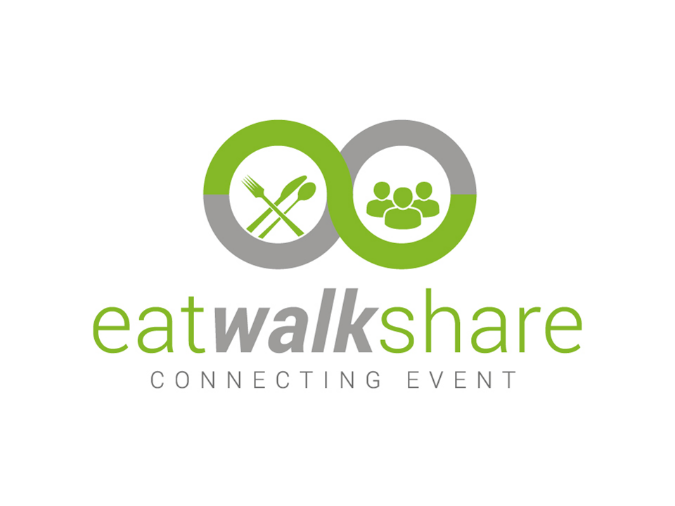 